PAPER TITLE IN TIMES NEW ROMAN 12 POINTBOLD CAPITALS, INDENTED BY 1 cm WITH NOMORE THAN 40 CHARACTERS PER LINE INCLUDING SPACESSubtitle if needed in Times New Roman 12 point bolditalic, sentence caseA.N. AUTHOROrganizationTown/City, CountryEmail: address@correspondingauthor.comA.N. OTHER-AUTHOROrganizationTown/City, CountryOR (in case of many authors):A.B AUTHOR1, C. AUTHOR1, D. AUTHOR1, E.F. AUTHOR2, G. AUTHOR3, H. AUTHOR3, I. AUTHOR3, J. AUTHOR4, K. AUTHOR3, L AUTHOR1, M.N. AUTHOR3, O. AUTHOR2, P. AUTHOR4, Q. AUTHOR41Organization, Town/City, Country2Organization, Town/City, Country3Organization, Town/City, Country4Organization, Town/City, CountryEmail contact of corresponding author: address@correspondingauthor.comAbstractThis is an example of how to format an abstract. The title is Times New Roman 10 point bold, indented by 1 cm. The text is Times New Roman 9 point, with a first line indent of 1 cm. The abstract is a single paragraph which may be up to 300 words long. It should not contain information not included in the paper. The abstract may not contain references, equations or the word ‘we’. Write ‘the paper’, not ‘this paper’.INTRODUCTIONThis is an example of how a paper for the Proceedings Series should be formatted. The text above shows how the running head, title, subtitle (if applicable), author names and affiliations, and abstracts should be formatted. The heading immediately above this paragraph is a first level paper heading; it is Times New Roman 10 point regular capitals. The body text of the paper is Times New Roman 10 point regular, with a first line indent of 1 cm.Please use these examples to format your paper. Applying the styles saved in this document to your text should format it correctly. Your word processing software may also contain a tool such as a ‘format painter’ that will enable you to copy the formatting from the example text to your own text. Alternatively, the information given in this template should enable to select the correct format for each section.originality, copyright and publicationThe text of a paper submitted to this conference must be original with any material from copyrighted works (including illustrations, tables, and text quotations) included with the permission of the copyright holder. The contributor should, therefore, make sure that any permissions and rights required to publish any third-party content have been obtained and that all published material is correctly referenced. The content of a paper is expected to have been written by the stated authors and the paper itself must not have been published before and be under consideration for publication by another entity (if this is the case please contact the Conference Organizer for further information). All papers will be scanned to ensure originality; if they are found to contain non-original text, only their abstract will be included in the proceedings.Papers will only be included in the proceedings if the IAEA Form B has been submitted prior to the conference. If the Form B is not received, only the abstract may be included in the proceedings, but this may also be omitted.headings AND SUBHEADINGSIf you need to subdivide the sections of your paper, use the headings shown below. You can use second and third level paper headings. To subdivide further, please use lists numbered (a), (b), and so on, but this is usually not necessary in a paper of normal length.Second level paper headingA second level paper heading is Times New Roman 10 point bold, in sentence case.Third level paper headingA third level paper heading is Times New Roman 10 point italic, in sentence case.PAGE AND SECTION BREAKSIf you need to move a heading to the following page, please use a page break (usually found in word processing software under the ‘insert/page break’ menu. Please do not press return several times to move text onto a new page. TABLESTables must be numbered consecutively and include a table heading. There is no full stop at the end of the heading. IAEA style is to use table borders and lines sparingly. Tables must be mentioned (called out) in the text and should be inserted following the end of the paragraph in which they are mentioned, or on the next page if there is not enough space. Tables are formatted in Times New Roman 9 point regular. For an example, see Table 1.TABLE 1.	EXAMPLE TABLEFIGURESThe figures you use in your publication must be original. If they have been published elsewhere (even in other papers authored by you or one of your co-authors) they cannot be used unless a permission is obtained and sent with the paper.The figures must be numbered consecutively and mentioned in the text in the order in which they are numbered, using the abbreviation Fig. They should be inserted into the paper without a border and immediately below the paragraph in which they are mentioned, or on the next page if there is no space. They should have a caption, which is set in Times New Roman 9 point italic; the caption should be centred if it is a single line or aligned left if it is two lines or more long. An example of a caption can be seen below Fig. 1. Note the capitalization of ‘Fig.’ in the figure caption.REFERENCESIn accordance with good academic practice, reference sources should be cited in the text to support the assertions it contains. IAEA style is to use numbered references in square brackets. There are different formats for sources such as books [1], internal reports [2], personal communication [3], unpublished data [4], single chapters from books [5], journal articles [6], websites and on-line databases [7], papers from a proceedings [8], presentations including slides and handouts [9], and INFCIRCs [10]. Sources ‘in preparation’ or ‘in press’ use these terms in place of the year. Titles are given in their original languages if these use Latin alphabets, or translated into English for languages that do not use Latin alphabets. Please see the reference list below for examples of how to format the sources numbered [1–11]. The text in the reference list is Times New Roman 9 point regular. 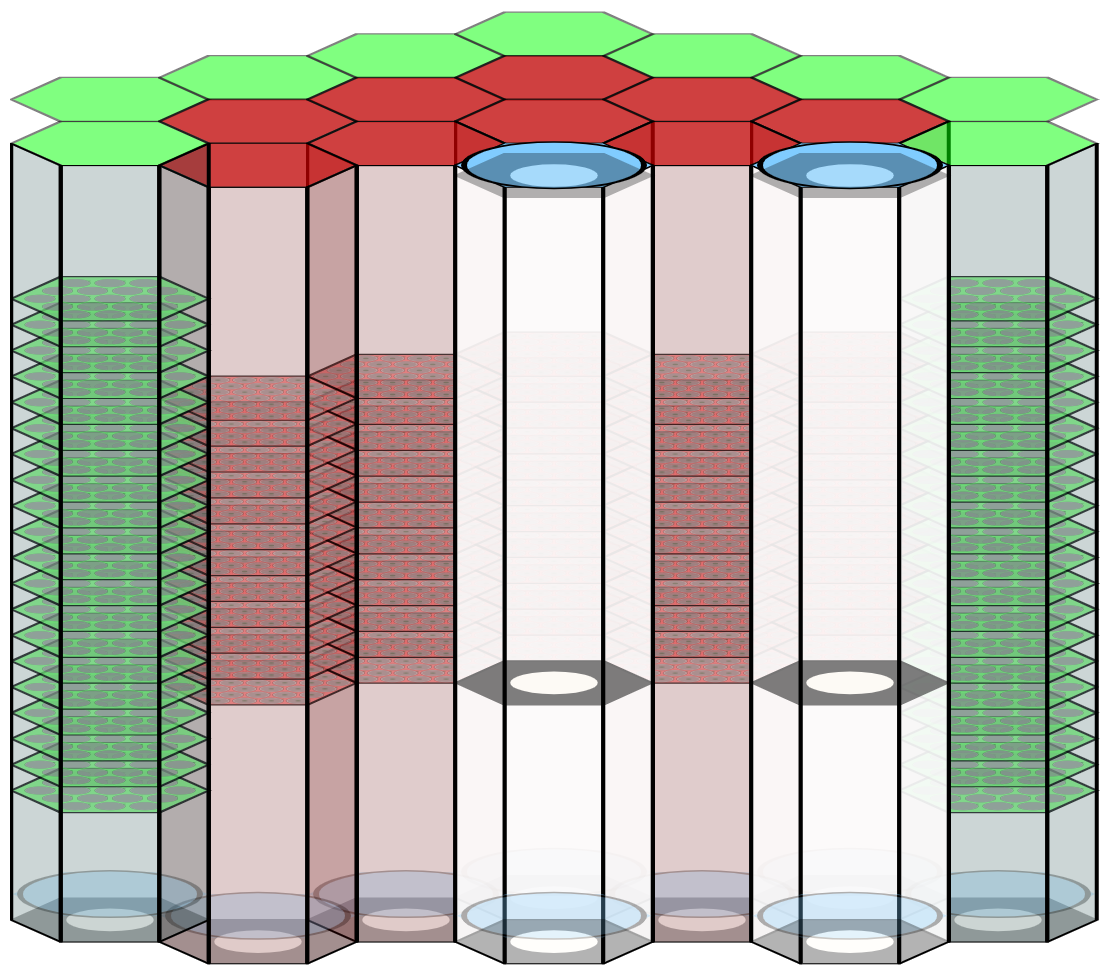 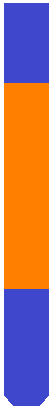 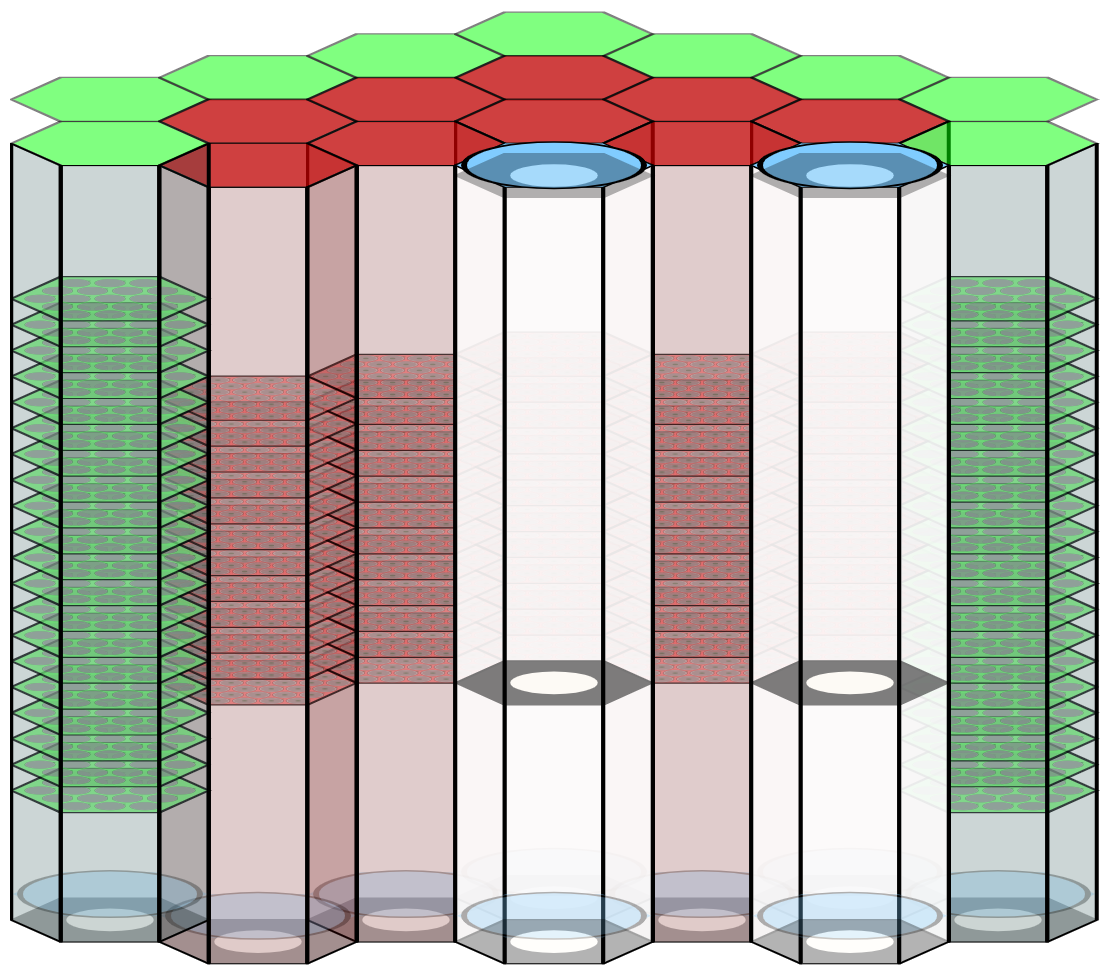 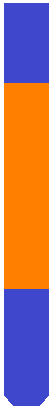 Fig. 1. Passive shutdown system with flow levitated rods for BN-800 (adapted from [11]).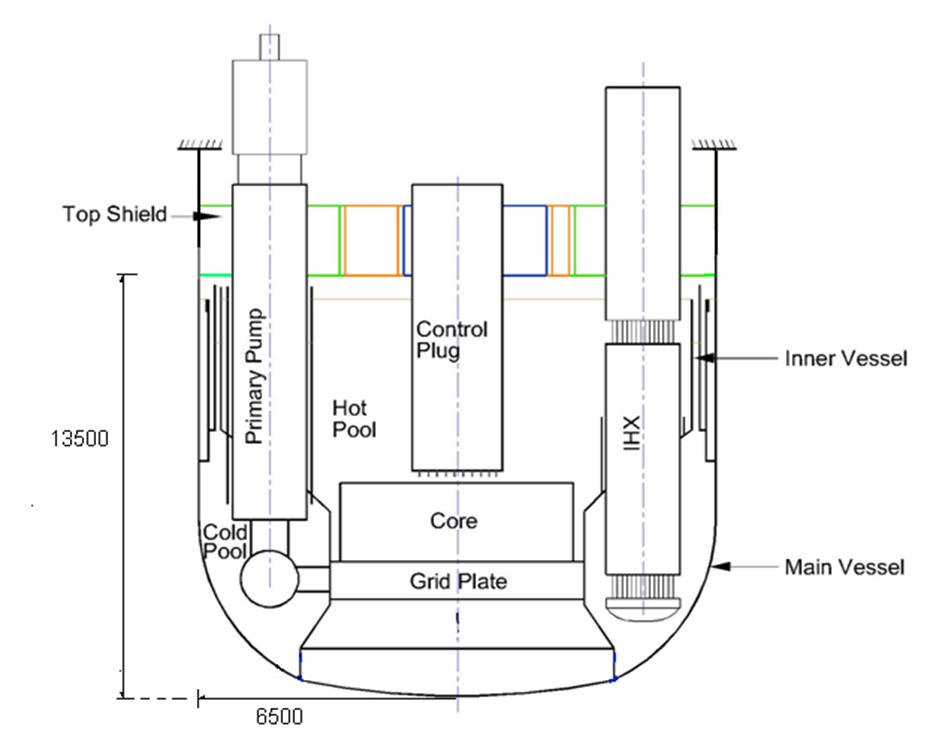 Fig. 2.	Two and more lines figures caption: Schematic of Reactor Assembly Section through IHX and PUMP; adapted from FR17 paper [12].Further informationAuthor affiliationPut the email address after the affiliation of the corresponding author, whether he or she is the first author or not. Please put the name of the authors’ organization(s) in English. Do not give the organization’s street address or postal code. For international organizations, no country is given. Please use the name of the country as it is given in the IAEA Member State list (for example, use ‘Russian Federation’, not ‘Russia’).If there is a long list of author names and some of them are from the same organizations or same States, please seek advice from the conference organizer on how to format such a list to save space.Bulleted listsIf you use a bulleted list in your paper, please format it as below:First bullet point;Section bullet point;Third bullet point. If you need to use subpoints, please use this format:First bullet point.Section bullet point.First subpoint;Second subpoint.Third bullet point.Please note the punctuation at the end of the points.Numbered listsIf you use a numbered list in your paper, please format it as below, noting the punctuation at the end of the points:First bullet point.Section bullet point.First subpoint;Second subpoint.Third bullet point.Please use (a), (b), etc., unless your text refers to the points elsewhere as ‘the first point’, ‘the second point’ and so on — in this case, please use (1), (2), etc.General formattingOnly the font Times New Roman should be used in the paper. The font Symbol should never be used in files intended for publication as it is not a Unicode font and letters may change during production (for example, μSv may print as mSv if the character μ is inserted in Symbol font).Underlining should not be used. Bold and italic may be used for emphasis but should be used sparingly. Paragraph line spacing is 12 point for 9 point text, 13 point for 10 point text and 14 point for 12 point text, as used in this example paper. Only one space is used following a full stop.Footnotes should be used only where necessary. They should be inserted at the end of each page, and not at the end of the paper as endnotes.Reactor power should be given as 500 MW(e) for electrical power and as 1500 MW(th) for the thermal. Instead of U, Pu, Na, use uranium, plutonium, sodium; Both “UO2” and “uranium dioxide” are acceptable. Specific isotopes should be specified with the mass number in superscript followed by the elemental symbol: 235UEquations should be centred, and their numbers should be aligned left as in the example below: where  is the density,  is the velocity,  is the equivalent hydraulic diameter, and  and  are the dynamic and kinematic viscosity respectively.ACKNOWLEDGEMENTSThe heading of the acknowledgements section is Times New Roman 10 point bold capitals, centred. The acknowledgements section is an optional section and can be used to list funding bodies and other sponsors of the research, and to mention people who supported the research but whose contribution was not of a type to merit authorship of the paper.ReferencesAUTHOR, A., Book Title in Title Case, Series No. if applicable, Publisher, Place of Publication (Year).AUTHOR, A., Internal Report Title in Title Case, internal report, Organization, Location, Year.LETTER-WRITER, A., Organization, personal communication, Year.RESEARCHER, A., Organization, unpublished data.CHAPTER-AUTHOR, A., “Title of chapter in sentence case”, Book Title in Title Case, Publisher, Place of Publication (Year).AUTHOR, A., AUTHOR, B., AUTHOR, C., Journal article title in sentence case, Abb. J. Title 1 2 (Year) 120–123.AUTHOR, A., Title of Web Page or On-line Database in Title Case (Year),www.webpage.com/exact-subpage-being-citedAUTHOR, A., “Paper title in sentence case”, Conference Title in Title Case (Proc. Int. Conf. Place of Conference, year), Publisher, Place of Publication (Year).PRESENTER, A., “Title of presentation in sentence case”, Paper No., paper presented at Organization seminar on subject, Location, year.Title of INFCIRC in Title Case, INFCIRC No., IAEA, Vienna (Year).INTERNATIONAL ATOMIC ENERGY AGENCY, Passive Shutdown Systems for Fast Neutron Reactors, Nuclear Energy Series No. NR-T-1.16, IAEA, Vienna (2020).ARUL, J. et al., “Source term estimation for radioactivity release under severe accident scenarios in sodium cooled fast reactors”, Fast Reactors and Related Fuel Cycles: Next Generation Nuclear Systems for Sustainable Development FR17 (Proc. Int. Conf., Yekaterinburg, 2017), IAEA, Vienna (2018), Paper CN245-335.Column 1Column 2Column 3Align text leftCentre textCentre textAlign text leftCentre textCentre text,(1)